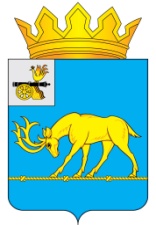 АДМИНИСТРАЦИЯ МУНИЦИПАЛЬНОГО ОБРАЗОВАНИЯ «ТЕМКИНСКИЙ РАЙОН» СМОЛЕНСКОЙ ОБЛАСТИПОСТАНОВЛЕНИЕот 31.12.2014 г. № 674                                                                                с. ТемкиноО внесении изменений в Постановление Администрации муниципального образования   «Темкинский район» Смоленской области от  08.04.2014 № 186 «Об утверждении муниципальной программы «Создание условий для эффективного муниципального управления в муниципальном образовании «Темкинский район» Смоленской области на 2014-2016 годы»»В соответствии со ст.179 Бюджетного кодекса Российской Федерации и постановлением Администрации муниципального образования «Темкинский район» Смоленской области от 23.01.2013 №36 «Об утверждении Порядка формирования разработки и оценки эффективности реализации ведомственных целевых и муниципальных программ Администрации муниципального образования «Темкинский район» Смоленской области» с изменениями,Администрация муниципального образования «Темкинский район» Смоленской области  п о с т а н о в л я е т:1. Внести в муниципальную программу «Создание условий для эффективного муниципального управления в муниципальном образовании «Темкинский район» Смоленской области на 2014-2016 годы», утвержденную Постановлением Администрации муниципального образования «Темкинский район» Смоленской области от 08.04.2014 №186 следующие изменения:- в паспорте программы позицию:заменить на позицию:- раздел 3 «Программные мероприятия муниципальной программы на 2014-2016 годы» изложить в новой редакции согласно приложению №1.- раздел 4 «Обоснование ресурсного обеспечения муниципальной программы» изложит в новой редакции согласно приложению №2.2. Настоящее постановление разместить на официальном сайте Администрации муниципального образования «Темкинский район» Смоленской области.3. Контроль за исполнением настоящего постановления возложить на начальника финансового управления Администрации муниципального образования «Темкинский район» Смоленской области Н.Л. Колосову.Глава Администрациимуниципального образования«Темкинский район» Смоленской области                                           Р.В.ЖуравлевПриложение №1 к постановлению  Администрации муниципального      образования «Темкинский      район» Смоленской        области от «31» декабря 2014г. № 674Программные мероприятия муниципальной программы на 2014-2016 годы         Муниципальная программа «Создание условий для эффективного муниципального управления в муниципальном образовании «Темкинский район» Смоленской области» на 2014-2016 годыПриложение №2 к постановлению  Администрации муниципального      образования «Темкинский      район» Смоленской        области от «31» декабря 2014г. № 674Обоснование ресурсного обеспечения муниципальной программыОбщий объем финансирования программы представлен в следующей таблице:                                                                                                          тыс. руб.Объемы финансирования ПрограммыОбщий объем финансирования Программы – 53992,2              тыс.рублей; 50744,9 тыс. рублей - за счет средств бюджета муниципального образования «Темкинский район» Смоленской области;3699,9 тыс. рублей – за счет средств областного бюджета.Объемы финансирования ПрограммыОбщий объем финансирования Программы – 56313,1              тыс.рублей; 52585,1 тыс. рублей - за счет средств бюджета муниципального образования «Темкинский район» Смоленской области;3728,0 тыс. рублей – за счет средств областного бюджета.Наименование Исполнительмероприятия    

 Источники финансового   обеспечения (расшифровать)Объем средств на реализацию муниципальной программы на отчетный год и плановый период, тыс. рублейОбъем средств на реализацию муниципальной программы на отчетный год и плановый период, тыс. рублейОбъем средств на реализацию муниципальной программы на отчетный год и плановый период, тыс. рублейОбъем средств на реализацию муниципальной программы на отчетный год и плановый период, тыс. рублейОбъем средств на реализацию муниципальной программы на отчетный год и плановый период, тыс. рублейПланируемое значение показателя на реализацию муниципальной программы на отчетный год и плановый периодПланируемое значение показателя на реализацию муниципальной программы на отчетный год и плановый периодПланируемое значение показателя на реализацию муниципальной программы на отчетный год и плановый периодНаименование Исполнительмероприятия    

 Источники финансового   обеспечения (расшифровать)всего2014201520162016201420152016Цель муниципальной программы Цель муниципальной программы Цель муниципальной программы Цель муниципальной программы Цель муниципальной программы Цель муниципальной программы Цель муниципальной программы Цель муниципальной программы Цель муниципальной программы Цель муниципальной программы Цель муниципальной программы Целевой показатель 1 Обеспечение информированности граждан о деятельности органов местного самоуправления муниципального образования (да/нет)хХхххххдададаПодпрограмма «Материально-техническое и транспортное обеспечение деятельности представительного и исполнительно-распорядительного  органов местного  самоуправления муниципального образования «Темкинский район» Смоленской области»МКУ ТХО ОМС МО «Темкинский район» Смоленской областиРайонный бюджет11545,45085,03232,73232,73227,7хххЦелевой показатель 1 Количество потребителей транспортных услуг (ед.) хХххххх131313Основное мероприятие 1. Обеспечение деятельности МКУ ТХО ОМСМКУ ТХО ОМС Районный бюджет11545,45085,03232,73232,73227,7ххх1. Доля обеспеченности транспортными средствами (%)хХХхххх1001001001.1. Оплата труда работников МКУ ТХО ОМСРайонный бюджет9380,23884,82747,72747,72747,7ххх1.2. Оплата услуг связи, коммунальных, транспортных услуг, услуг по содержанию имущества и прочих работ и услуг, пополнение материальных запасов, приобретение основных средствРайонный бюджет2165,21200,2485,0485,0480,0хххПодпрограмма «Повышение эффективности деятельности Администрации муниципального образования «Темкинский район» Смоленской области» на 2014-2016 годыАдминистрация МО «Темкинский район» Смоленской области, АК, КДН, комиссия по опекеВсего42613,716170,713311,513311,513131,5хххПодпрограмма «Повышение эффективности деятельности Администрации муниципального образования «Темкинский район» Смоленской области» на 2014-2016 годыАдминистрация МО «Темкинский район» Смоленской области, АК, КДН, комиссия по опекеРайонный бюджет38885,714909,312078,212078,211898,2хххПодпрограмма «Повышение эффективности деятельности Администрации муниципального образования «Темкинский район» Смоленской области» на 2014-2016 годыАдминистрация МО «Темкинский район» Смоленской области, АК, КДН, комиссия по опекеОбластной бюджет3728,01261,41233,31233,31233,3хххЦелевой показатель 1. Количество муниципальных услуг, оказанных Администрацией муниципального образования «Темкинский район» Смоленской области (ед.) хХххххх131213351358Основное мероприятие 1. Обеспечение деятельности Администрации муниципального образования «Темкинский район» Смоленской областиАдминистрация МО «Темкинский район» Смоленской областиРайонный бюджет34560,913455,110642,910642,910462,9хххПоказатель 1. Доля автоматизированных рабочих мест муниципальных служащих, подключенных к системе электронного документооборота (%) хХххххх1001001001.1. Оплата труда работников АдминистрацииРайонной бюджет28429,59643,79392,99392,99392,9ххх1.2. Оплата услуг связи, коммунальных, транспортных услуг, услуг по содержанию имущества и прочих работ и  услуг, пополнение материальных запасов, приобретение основных средствРайонный бюджет5814,43634,41160,01160,01020,0ххх1.5. Выплата стипендий учащимсяРайонный бюджет317,0177,090,090,050,0хххОсновное мероприятие 2. Обеспечение деятельности комиссии по делам несовершеннолетних,  административной комиссии и комиссии по опеке и попечительству Администрации муниципального образования «Темкинский район» Смоленской областиАК, КДН, комиссия по опекеОбластной бюджет3728,01261,41233,31233,31233,3хххПоказатель 1. Количество проведенных заседаний комиссии по делам несовершеннолетних и административной комиссии Администрации муниципального образования «Темкинский район» Смоленской области (ед.)хххх5656561.1. Оплата труда секретарей комиссийОбластной бюджет3390,01120,01135,01135,01135,0ххх1.2. Пополнение материальных запасов для обеспечения работы комиссийОбластной бюджет338,0141,498,398,398,3хххОсновное мероприятие 3.  Обеспечение деятельности бухгалтерий  образовательных учреждений и обеспечение деятельности общественной организации Бюджетные учреждения, Совет ветерановРайонный бюджет4324,81454,21435,31435,31435,3хххПодпрограмма «Создание условий для предоставления транспортных услуг населению и организации транспортного обслуживания между поселениями в границах муниципального образования «Темкинский район» Смоленской области»ООО «Коммунальщик»Районный бюджет1504,0904,0300,0300,0300,0хххПоказатель 1. Уровень соблюдения схем и   утвержденных графиков движения по маршрутной сети межпоселенческих маршрутов, (%)хххх1001001001.1. Субсидия на возмещения недополученных доходов либо затрат (тыс. руб.)Районный бюджет1504,0904,0300,0300,0300,0хххПодпрограмма «Создание условий для предоставления коммунальных услуг населению»ООО «Коммунальщик»Районный бюджет650,0350,0150,0150,0150,0хххПоказатель 1. Уровень соблюдения пропускной способности канализационных очистных сооружений (%)хххх1001001001.1. Субсидия на возмещения недополученных доходов либо затрат (тыс. руб.)650,0350,0150,0150,0150,0хххНаименование программы (подпрограммы)Источники финансирования201420152016ВСЕГОМуниципальная программа «Создание условий для эффективного муниципального управления в муниципальном образовании «Темкинский район» Смоленской области» на 2014-2016 годыОбластной бюджет1261,41233,31233,33728,0Муниципальная программа «Создание условий для эффективного муниципального управления в муниципальном образовании «Темкинский район» Смоленской области» на 2014-2016 годыРайонный бюджет21248,315760,915575,952585,1Муниципальная программа «Создание условий для эффективного муниципального управления в муниципальном образовании «Темкинский район» Смоленской области» на 2014-2016 годыИТОГО:22509,716994,216809,256313,1В том числе:В том числе:В том числе:В том числе:В том числе:В том числе:Подпрограмма «Материально-техническое и транспортное обеспечение деятельности представительного и исполнительно-распорядительного  органов местного  самоуправления муниципального образования «Темкинский район» Смоленской области»Районный бюджет5085,03232,73227,711545,4Подпрограмма «Материально-техническое и транспортное обеспечение деятельности представительного и исполнительно-распорядительного  органов местного  самоуправления муниципального образования «Темкинский район» Смоленской области»ИТОГО:5085,03232,73227,711545,4Подпрограмма «Повышение эффективности деятельности Администрации муниципального образования «Темкинский район» Смоленской области» на 2014-2017 годыРайонный бюджет14909,312078,211898,238885,7Подпрограмма «Повышение эффективности деятельности Администрации муниципального образования «Темкинский район» Смоленской области» на 2014-2017 годыОбластной бюджет1261,41233,31233,33728,0Подпрограмма «Повышение эффективности деятельности Администрации муниципального образования «Темкинский район» Смоленской области» на 2014-2017 годыВСЕГО16170,713941,513131,542613,7Подпрограмма «Создание условий для предоставления транспортных услуг населению и организации транспортного обслуживания между поселениями в границах муниципального образования «Темкинский район» Смоленской области»Районный бюджет904,0300,0300,01504,0Подпрограмма «Создание условий для предоставления транспортных услуг населению и организации транспортного обслуживания между поселениями в границах муниципального образования «Темкинский район» Смоленской области»ИТОГО:904,0300,0300,01504,0Подпрограмма «Создание условий для предоставления коммунальных услуг населению»Районный бюджет350,0150,0150,0650,0Подпрограмма «Создание условий для предоставления коммунальных услуг населению»ИТОГО:350,0150,0150,0650,0